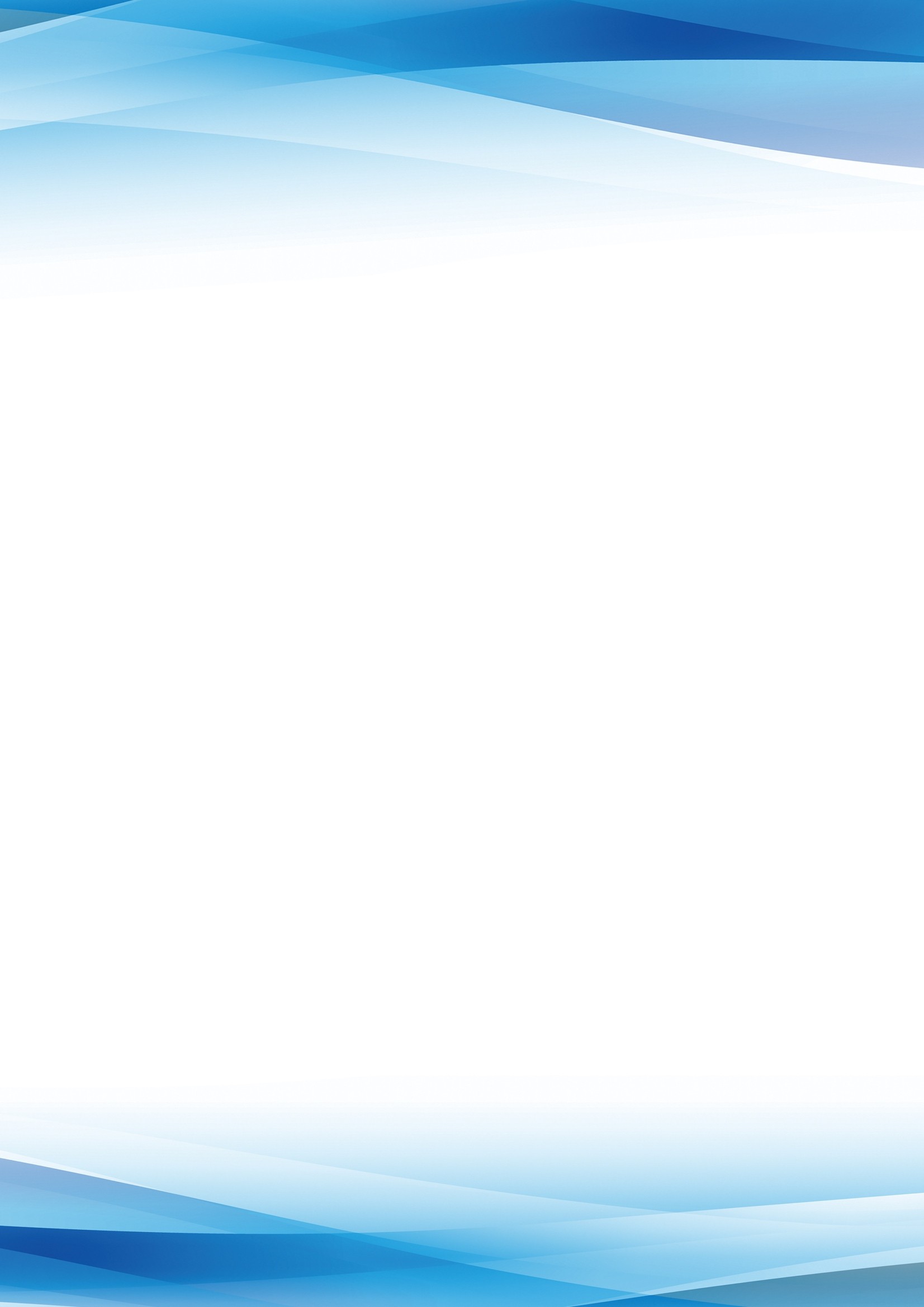 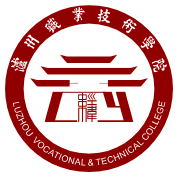 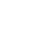 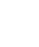 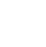 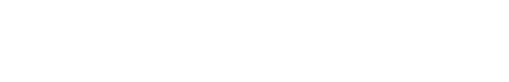 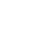 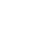 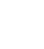 1 9 0 11 9 0 1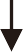 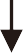 1 9 0 1学生医疗、保险理赔流程一、生病或意外伤害住院: 1、泸州市以内住院:2、泸州市以外(异地)住院省外入院后三天以内拨打龙马潭区医保中心电话: 0830 -2623573(备案)二、门诊费:1、校内、校外一般生病门诊:报销限额: 330元/生/年，凭本人身份证、社会保障卡、电子医保凭证在就诊医院直接报销，按70%抵扣后付款2、泸州市以外（异地）门诊：在医院不能结算报销的，将以下资料交到学院一站式服务大厅后勤保卫处窗口，在年底统一交由医保办理报销①发票(如为药费发票，则一张药费发票用一张处方单:如为检查费则附检查报告)；②身份证复印件（正反面）；③本人银行卡复印件(需注明开户行名称)。3、意外伤害门诊(限学平险报销) :只需在公立医院就诊后，将以下资料交到学院一站式服务大厅后勤保卫处窗口办理报销：①医生诊断证明:②发票(如为药费发票，则一张药费发票用一张处方单:如为检查费则附检查报告):③理赔申请(班主任签字，系部盖章);④身份证复印件:⑤本人银行卡复印件(需注明开户行名称)。就诊类别医院级别起付线报销比例市区住院乡镇设置的一级及无等级医院和社区卫生服务中心，乡镇卫生院；中心卫生院20090%市区住院县级以上城镇设置的一级及无等级医院30085%市区住院二级医院40080%市区住院三级医院80055%市外住院二级及以下医院90055%市外住院三级医院90045%